Department of Medicine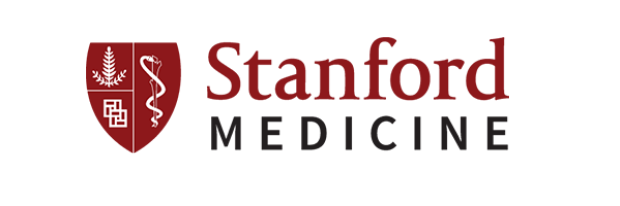 Division of EndocrinologyAcademic Faculty in Endocrinology, Gerontology and MetabolismBillets 53368 / 53369The Division of Endocrinology, Gerontology and Metabolism in the Department of Medicine at Stanford University School of Medicine invites applicants for two full-time faculty positions at the rank of Assistant Professor, Associate Professor or Professor in either the University Tenure Line or Medical Center Line. Applicants should be interested in basic and/or translational/clinical research in any area of endocrinology, with interests in diabetes or obesity desirable. Applicants should be board-eligible or certified in endocrinology, and should have a strong record of accomplishments. Independent grant funding (or, for more junior candidates, the potential to obtain such funding), publication record, and programmatic synergy will be considered.Rank will be determined by the qualifications and experience of the successful candidates. The predominant criteria for appointment in the University Tenure Line are a major commitment to research and teaching. The major criteria for appointment in the Medical Center Line shall be excellence in the overall mix of clinical care, clinical teaching, and scholarly activity that advances clinical medicine, and institutional service-appropriate to the programmatic need the individual is expected to fulfill.Stanford University is an equal opportunity employer and is committed to increasing the diversity of its faculty. It welcomes nominations of and applications from women, members of minority groups, protected veterans and individuals with disabilities, as well as from others who would bring additional dimensions to the university’s research, teaching and clinical missions.Applicants should send a copy of their curriculum vitae, a brief letter outlining their interests and addresses of three potential referees to:http://facultyapplication.stanford.edu